בס"דהוראות להגדרת הנטסטיק לרשת פלאפוןיש להכניס את הסטיק למחשב, ולרשום בדפדפן את הכתובת:192.168.100.1 יעלה המסך הבא: [אם לא עולה, יש להמתין מעט שהסטיק יתחבר ולנסות שוב].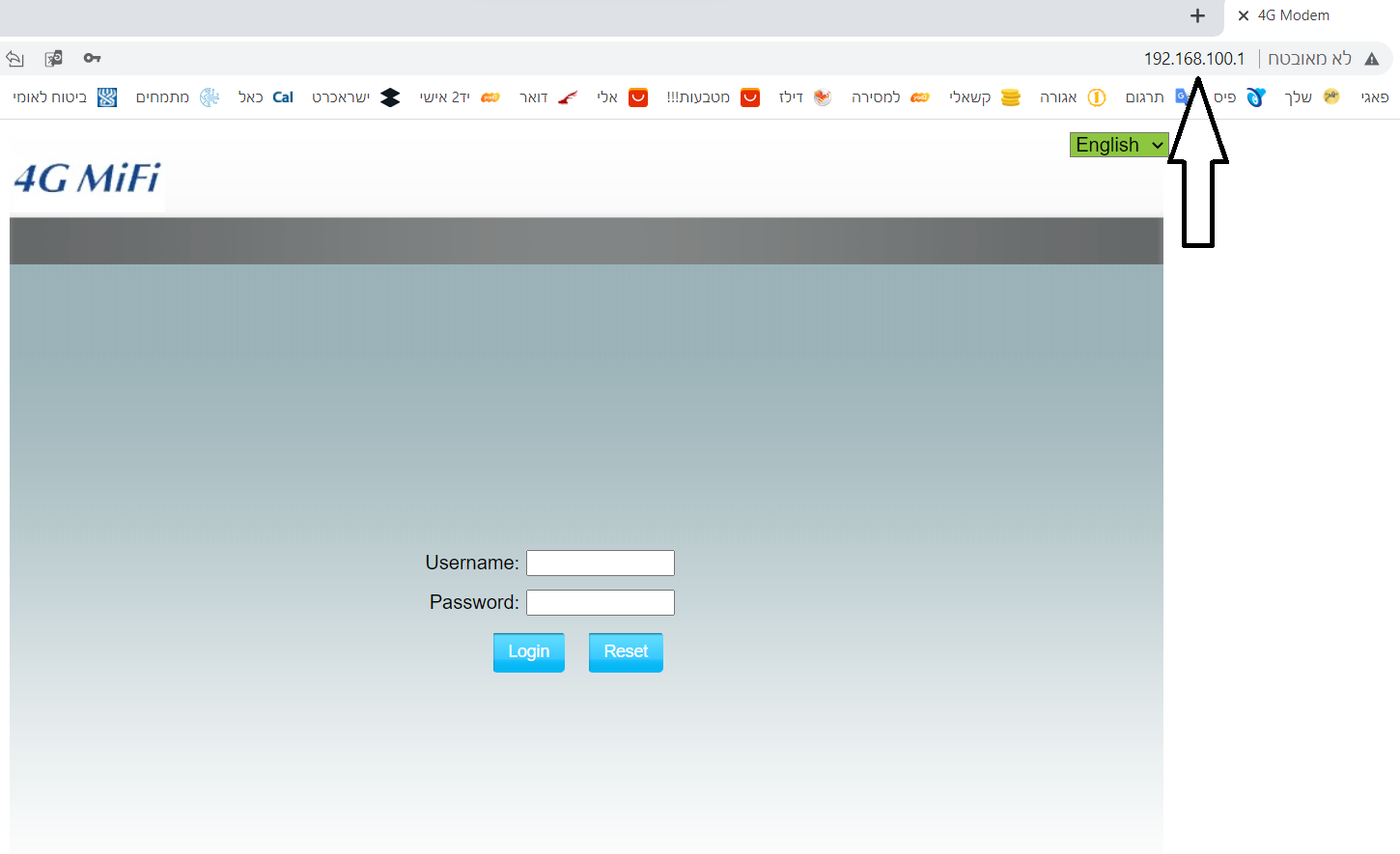 כאן יש להכניס את השם משתמש admin  והסיסמה גם כן admin וללחוץ על הכפתור login להיכנס.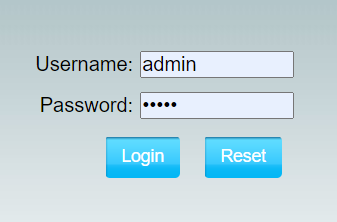 כעת זה ייכנס, אם לא נכנס, בדקו שוב שהסיסמה נכונה, הכל באותיות קטנות.יש לבחור בצד שמאל באופציה הרביעית, ובתוכה ברשימה שנפתחת לבחור באופציה השלישית APN""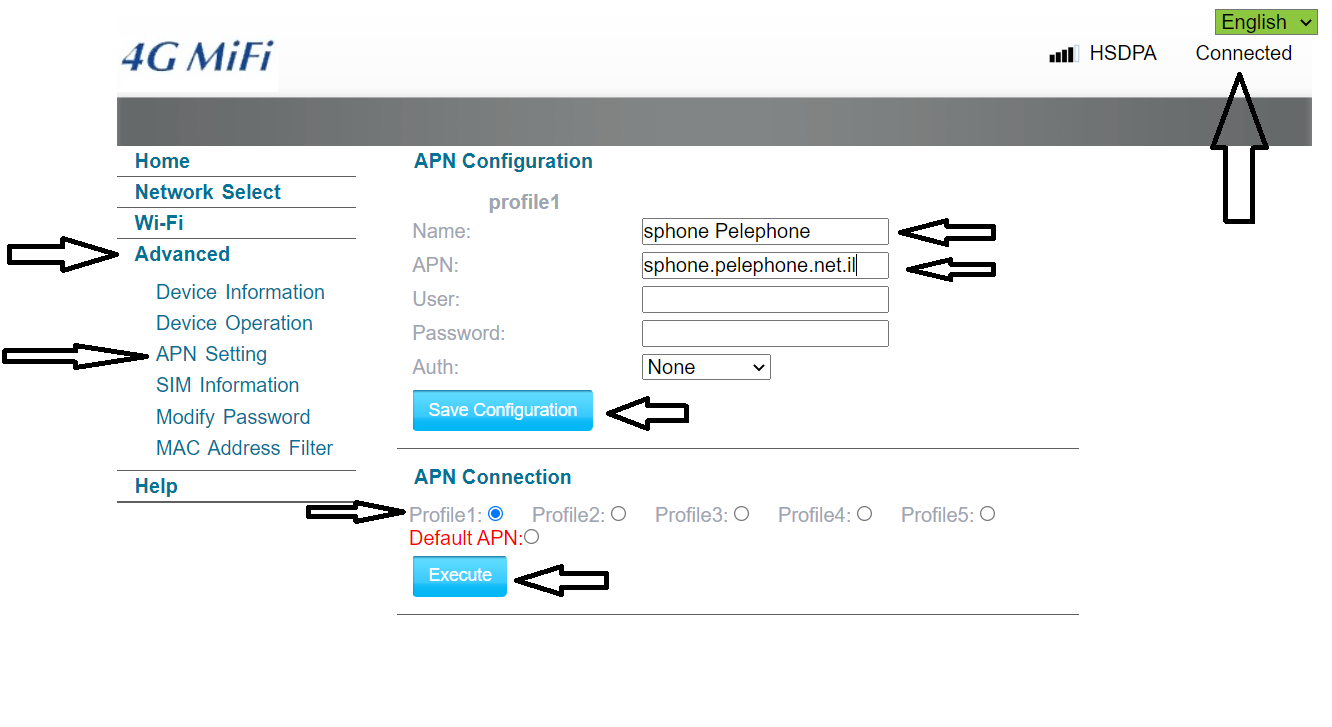 במסך הבא יש לבצע ארבע פעולות:לבחור למטה באופציה Profile1 ולסמן אישור בכפתור execute הכחול.בשורה הראשונה למעלה לכתוב sphone Pelephoneבשורה השניה לכתוב sphone.pelephone.net.il  ולאשר גם את זה בכפתור הכחול הגדול.כדאי לעשות העתק הדבק מכאן למניעת טעויות.כעת להמתין שבצד שמאל למעלה יהיה רשום ""CONNECTEDכעת זה אמור לעבוד.בהצלחה